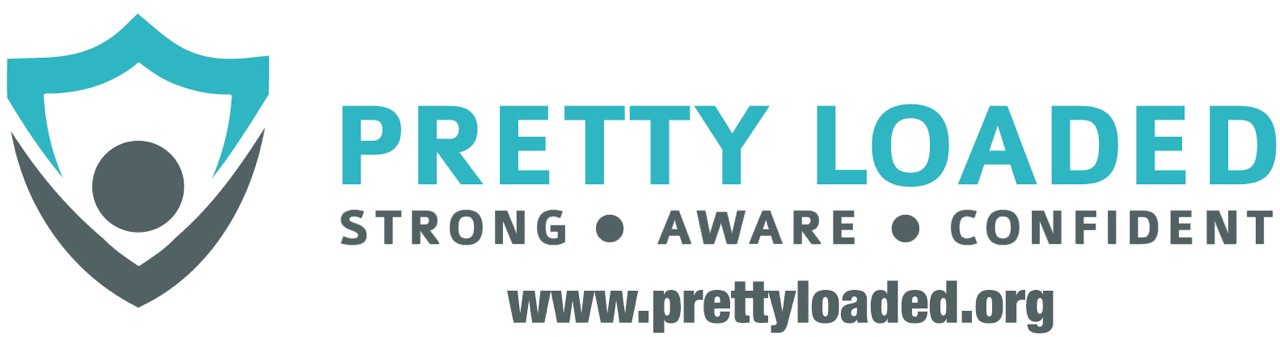 STRONG: FUERTE.  AWARE: CONSCIENTE       CONFDIDENT: CON CONFIANZALOS SIGUIENTES CONSEJOS DE SEGURIDAD SON SIMPLES Y PUEDEN ENSEÑARSE A SU HIJO. ALGUNAS RECOMENDACIONES DEPENDEN DE LA EDAD.Seguridad de eventos y del Centro comercial:Tome una "Selfie de seguridad" antes de ir a un centro comercial o evento concurrido, para que tenga una foto reciente de lo que lleva puesto el niño y cómo se ve.Discuta un lugar para reunirse si se separa. Asegúrese de que sepan el nombre de la ubicación y pídales que le repitan el nombre. La ubicación debe ser fácilmente entendida por otros. Ejemplos: pecera, mesa de servicio o parque de juegos.Debe saber dónde está su hijo en todo momento si es menor de ocho años. No confíe en que su hijo se quedará con usted solo porque usted se lo dijo. Los niños se distraen fácilmente y es normal que se vayan. Es difícil comprar y mirar al mismo tiempo, por lo que es posible que necesite a alguien más para que le ayude.Enséñele a su hijo que si se pierden busque una mujer y preferiblemente una mujer que tenga hijos con ella.Informe a su hijo que NUNCA salga a un lugar diferente con un extraño. Incluso si el extraño dice que sabe dónde se encuentran los padres.Su hijo necesita saber su nombre y apellido.Eduque a su hijo para gritar: "¡Él no es mi papá, o ella no es mi mamá!", Si alguien trata de llevarlo afuera o a un lugar diferente. La mayoría de los espectadores no se detendrán para ayudar a un niño si solo gritan "¡No, no!", Porque parece ser un problema disciplinario.Vaya a un empleado o al servicio técnico para que anuncien una descripción de su hijo que falta por el intercomunicador. Es muy importante saber exactamente lo que lleva puesto su hijo. No espere demasiado para hacer esto.Vista a su hijo con ropa de colores brillantes para que sea fácil verlo.Tenga mucho cuidado y al alcance de la mano con los pequeños alrededor de los ascensores porque las puertas pueden cerrarse antes de que pueda llegar a ellas.Ponga un arnés a su hijo muy pequeño si el lugar está lleno de gente.Invierta en un rastreador GPS portátil para su hijo. Una lista de rastreadores se encuentra aquí.No permita que su hijo use el baño solo si es menor de 8 años. Haga que alguien vaya con ellos o los lleve a un baño familiar.Pídales a otros que griten la descripción de su hijo si él/ella está perdido. Ejemplo: Estamos buscando un niño de tres años, cabello rubio, camisa roja, jeans y zapatos azules. Repítalo una y otra vez para que toda la multitud le ayude a mirar.Obtenga conocimiento de la situación y capacitación en seguridad personal en www.prettyloaded.org